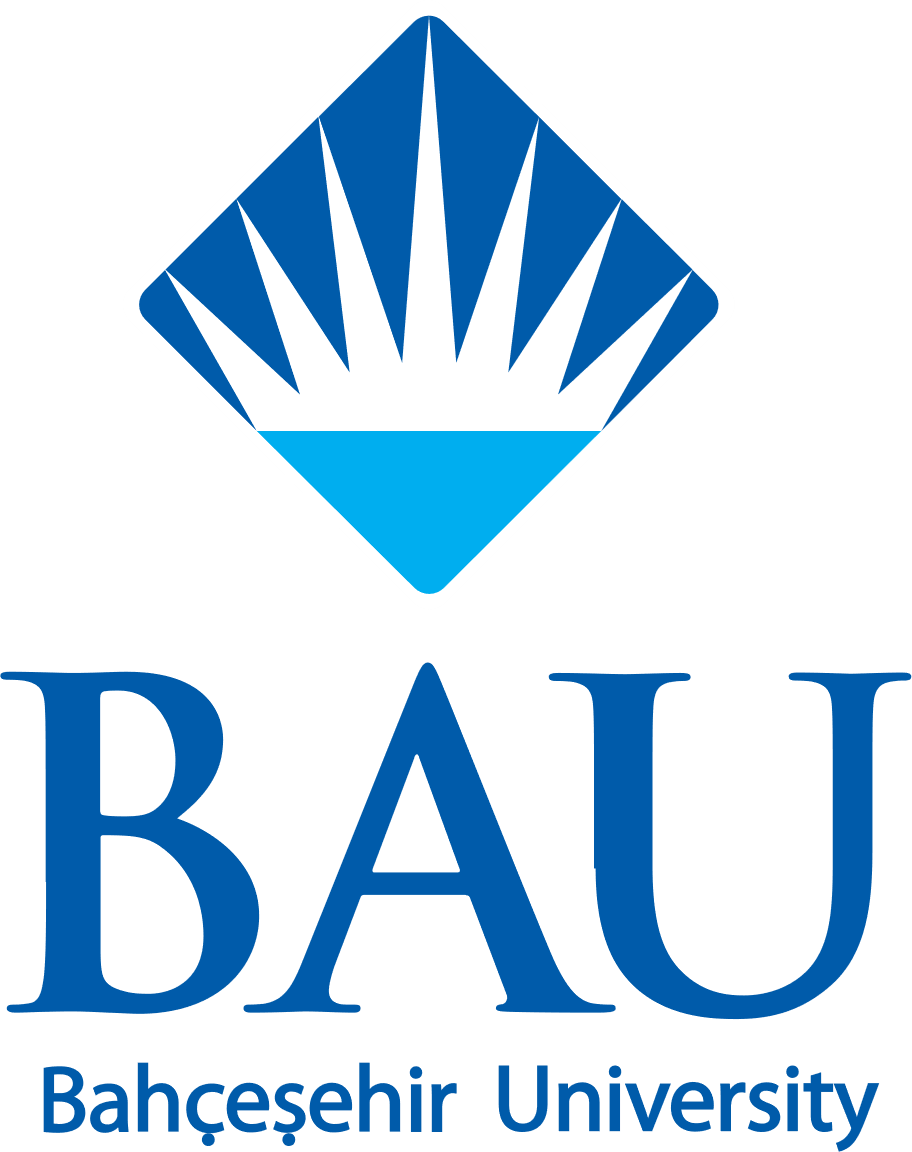 2022 – DİKEY GEÇİŞ SINAVI (DGS)-EK YERLEŞTİME SONUCUBAHÇEŞEHİR ÜNİVERSİTESİ YÜKSEKÖĞRETİM PROGRAMLARINA YERLEŞEN ÖĞRENCİLER İÇİN KAYIT İŞLEMLERİ KILAVUZUKAYIT İŞLEMLERİHoş geldiniz, Üniversitemize 2022-DGS-Ek Yeşleştirme sonuçlarına göre yerleştirilenlerin kesin kayıt işlemleri yüzyüze olacak şekilde; 19 - 24 Ekim 2022 tarihleri arasında gerçekleştirilecektir. Yüz yüze kayıtlar (Beşiktaş) Güney Kampüsündeki (adres bilgisi kılavuzun son sayfasındadır) Öğrenci İşleri ofisinde  19 - 24 Ekim 2022  tarihleri arasında (09:00 ile 17:00 saatlerinde) yapılacaktır; KESİN KAYIT İÇİN İSTENEN BELGELER1. 2022-DGS-Ek Yerleştirme Sonuç Belgesi internet çıktısı2. 2022-DGS Puan Belgesi internet çıktısı3. Önlisans diploma/mezuniyet belgesi 4. Önlisans Transkirpt5. Önlisans Ders içerikleri 6. Lise diploması fotokopisi veya e-devlet mezuniyet belgesi çıktısı7. Nüfus Cüzdanı aslı ve fotokopisi: Bu belgenin fotokopisi kayıt sırasında Üniversitemizce “Aslı Gibidir.” onayından sonra aslı iade edilir. 8. Varsa Dil Yeterlik Belgesi aslı ve fotokopisi (TOEFL,  CAE, YDS, Pearson PTE Academic, önceki Üniversitesinden aldığı geçerli Dil Yeterlik Belgesi.) Lisans ve dikey geçiş düşünen önlisans (MYO) öğrencileri için: TOEFL (IBT 72) YDS/ E-YDS / YÖKDİL 60 Pearson PTE Academic 55 CAE C Eczacılık ve Diş Hekimliği Fakültesi öğrencileri için: TOEFL IBT 75 YDS/ E-YDS / YÖKDİL 70 Pearson PTE Academic 71 CAE Bİngilizce Öğretmenliği öğrencileri için: TOEFL (IBT 79) YDS/ E-YDS / YÖKDİL 80 Pearson PTE Academic 78 CAE ATOEFL® sınav tarihinden sonra 2 yıl geçerlidir.9. Öğrenim ücreti banka onayı. (Kredi kullanacak olanların ödeme işlemlerini son güne bırakmamaları önemle rica olunur.) (%100 ÖSYM burslular hariç)10. Öğretim dili Türkçe olan programlara yerleşip “İsteğe bağlı hazırlık sınıfı” okumak isteyenler için İsteğe Bağlı Hazırlık formu (Kayıt Masalarında olacaktır) KAYIT İŞLEMLERİ İLE İLGİLİ AÇIKLAMALARBelirtilen tarihler dışında kesin kayıt yapılmayacaktır. Üniversitemiz, gerçeğe aykırı beyanda bulunarak veya gerçeğe aykırı belge ile kayıt yaptıran adaylar hakkında gerekli yasal işlemleri yapmaya yetkilidir. Aynı anda örgün iki önlisans veya örgün iki lisans programına kayıtlı olunamaz. Bu durumdaki adaylar halen kayıtlı oldukları yükseköğretim kurumundan ilişiklerini kesmedikleri takdirde yeni yerleştirildikleri yükseköğretim programına kayıt yaptıramazlar. Kayıt dondurmak isteyen öğrenciler, kayıt esnasında, kayıt masasında yer alan kayıt dondurma formunu doldurup, kayıt alanında görevli personele teslim etmelidir. YÖK Başkanlığı'nın talimatı gereği, üniversitemiz Öğrenci Cari Hizmetler Direktörlüğü Ofisi'nden eğitim ücretine dair, kısmen dahi olsa nakit tahsilat kabul edilmeyecektir. Bu durumu dikkate alarak peşin ödeme yapacakların üniversiteye gelmeden bulundukları yerdeki en yakın Denizbank şubesine (dekontta kayıt yaptıracak öğrencinin adının da belirtildiği) ücretlerini yatırmaları gerekir.  Öğrenim ücretleri ve ödeme yöntemleri aşağıda yer almaktadır. ÖĞRENİM ÜCRETLERİÖğrenim ücretlerimize https://aday.bau.edu.tr/burslar-ve-ucretler/ adresinden ulaşabilirsiniz. ** Pilotaj programında yer alan zorunlu uçuş eğitimleri yıllık öğrenim ücretlerine dâhil değildir. 2021-2022 eğitim-öğretim yılında kayıt olan öğrenciler için Uçuş Okulu tarafından belirlenen uçuş eğitimi ücreti 50.000 EURO + KDV’dir. Zorunlu uçuş eğitim ücreti, Pilotaj lisans programında yıllık öğrenim ücretine ek olarak, Üniversitenin anlaşmalı olduğu uçuş okuluna hazırlık sınıfı bitiminden itibaren her öğretim yılı başında eşit taksitler halinde ödenir (50.000 EURO + KDV / 4 eşit taksit). ÖSYM tam burslu öğrenciler için uçuş eğitimi ücreti üniversitemiz tarafından karşılanacaktır.ÖDEME YÖNTEMLERİ KREDİ KARTI İLE ÖDEME: Limiti öğrenim ücretini ödemeye yeterli taksit özelliğine sahip anlaşmalı olduğumuz bankaların kredi kartlarıyla Beşiktaş Kampüsünde ya da https://eodeme.bahcesehir.edu.tr internet adresinden kredi kartı ile peşin veya taksitli ödeyebilirsiniz. Kredi Kartı ile taksitli ödeme yapılabilen kartlar: Vakıfbank, Yapı Kredi Bankası, İş Bankası, Denizbank, Akbank, Halkbank, Ziraatbankası kredi kartları veya diğer bankaların Bonus, Maximum, Axess  ve World Vada özelliğine sahip kredi kartlarıDENİZBANK ile: Herhangi bir Denizbank şubesine öğrencinin T. C. Kimlik Numaranızı ibraz ederek peşin, eğitim kredisi kullanarak veya Kredili Mevduat Hesabı (KMH) tanımlatarak 10 taksitte ödeyebilirsiniz. Taksitle ödeme sözleşmesini yapacak kişinin en yakın Denizbank şubesine gitmesi gerekir. (KMH ve Eğitim kredisi için Denizbank Bahçeşehir Üniversitesi şubesinin iletişim bilgileri; BahcesehirUniversitesiSubesi@denizbank.com ve 0 212 26 0 82 52 )Açıklama: Türkiye genelindeki tüm DENİZBANK Şubeleri’ nde işlem yapabilirsiniz. Banka ile ödeyeceklerin kayda gelmeden önce en yakın DENİZBANK Şubesi’nde tamamlanması bekleme süresini azaltacağından yararlı olacaktır. Başka bir bankadan peşin ücreti EFT yoluyla ödemek isterseniz, gönderinin yapılacağı bankaya:                            Alıcı Adı: Bahçeşehir Üniversitesi                                         Alıcı Banka: Denizbank                                         Alıcı Şube: Surdışı Ticari Merkez Şubesi (4510)                                        Açıklama: Öğrencinin T.C. Kimlik Numarası ile Adı ve Soyadıbilgilerini içeren talimat vermeniz gerekmektedir. Başka bankadan taksitle ücret havalesi kabul edilmemektedir. Ödemenizi yaptıktan sonra alacağınız makbuzu veya banka dekontunu da belgelerinize ekleyerek Güney Kampüsü’nde (Beşiktaş) yer alan Öğrenci İşleri bürosunda kesin kayıt işlemlerinizi tamamlayabilirsiniz. Ödeme Bilgileri İle İlgili Detaylı Bilgi ve İletişim için; Tel: 444 28 64İNGİLİZCE SEVİYE BELİRLEME SINAVI VE İNGİLİZCE YETERLİK SINAVI:Bahçeşehir Üniversitesi’nde öğretim dili tamamen veya kısmen İngilizce olan (zorunlu İngilizce) programlara yerleşmiş öğrencilerimizden, bölüm derslerine başlayabilmeleri için İngilizce Hazırlık Programı’ndan muaf olmaları veya İngilizce Hazırlık Programı’nı başarıyla tamamlama şartı aranır. İlk kez kayıt yaptıran öğretim dili tamamen veya kısmen İngilizce olan (zorunlu İngilizce) programlara yerleşmiş öğrencilerimiz ile Hazırlık Programında isteğe bağlı öğrenim görmek isteyen öğrencimizin kayıt sırasında kendilerine bildirilen gün ve saatte verilecek İngilizce Seviye Belirleme Sınavı’na girmesi gerekmektedir. Seviye Belirleme Sınavı, bu sınavdan başarılı olma ve İngilizce Yeterlik (Hazırlık Atlama) Sınavı’na girme koşulları hakkında bilgiler ve öğrencilerimizin izlemesi gereken süreç, aşağıda detaylı bir şekilde anlatılmıştır. İngilizce Hazırlık Programı hakkındaki diğer sorularınıza Bahçeşehir Üniversitesi Yabancı Diller Yüksekokulu Web Sitesi “Sıkça Sorulan Sorular” alt linkinde yanıt bulabilirsiniz. Bahçeşehir Üniversitesi 2022–2023 Akademik Yılı Seviye Belirleme Sınavı, 2022-DGS Ek Yerleştirme sonuçlarına göre yerleştirilen öğrenciler için 25 Ekim 2022 Salı günü saat 10.00-11.15 saatleri arası YÜZYÜZE olarak Kemerburgaz’da bulunan BAU Future kampüste gerçekleştirilecektir. Seviye Belirleme Sınavı’ndan 60 soruda en az 30 net yapan öğrenciler başarılı sayılıp İngilizce Yeterlik Sınavı’na girmeye hak kazanacaklardır. İngilizce Yeterlik Sınavı 27 Ekim 2022 Perşembe günü YÜZYÜZE Kemerburgaz’da bulunan BAU Future kampüste yapılacaktır. SEVİYE BELİRLEME SINAVI’NA GİRECEK ÖĞRENCİLERİNİN DİKKATİNE! Bahçeşehir Üniversitesi, 2022–2023 Akademik Yılı Seviye Belirleme Sınavı, 2022-DGS Ek Yerleştirme sonuçlarına göre yerleştirilen öğrenciler için 25 Ekim 2022 Salı günü saat 10.00-11.15 arası Kemerburgaz’da bulunan BAU Future kampüste YÜZYÜZE olarak gerçekleştirilecektir.Seviye Belirleme Sınavı, çoktan seçmeli 60 soruluk dilbilgisi ve okuma bölümlerinden oluşacaktır (İngilizce Seviye Belirleme Sınavı soru örneklerine Bahçeşehir Üniversitesi Yabancı Diller Yüksekokulu Web Sitesi “Örnek Sınavlar” alt linkinden ulaşılabilir). Seviye Belirleme Sınavı’nda çoktan seçmeli bölümden 4 (dört) yanlış bir doğruyu GÖTÜRECEKTİR. Seviye Belirleme Sınav sonucunuzu 26 Ekim 2022 Çarşamba günü akşamı Bahçeşehir Üniversitesi Yabancı Diller Yüksekokulu Web Sitesi “Duyuru ve Haberler” alt linkine girerek öğrenebilirsiniz. Seviye Belirleme Sınavı’ndan 60 soruda en az 30 net yapan öğrenciler, 27 Ekim 2022 Perşembe günü YÜZYÜZE yapılacak olan İngilizce Yeterlik Sınavı’na girmeye hak kazanacaklardır. YÜZYÜZE olarak yapılacak olan Seviye Belirleme Sınavı’na ait sınav listesi ve sınav ile ilgili tüm bilgiler Yabancı Diller Yüksekokulu Web Sitesi “Duyuru ve Haberler” alt linkinde sınavın yapılacağı tarihten önce yayınlanacaktır.Seviye Belirleme Sınavı’nda 60 soruda 30 netin altında başarı gösteren öğrenciler ile İngilizce Yeterlik Sınavı’na girip başarılı olamayan öğrenciler, seviyelerine uygun olan sınıflara yerleştirilir. Yabancı Diller Yüksekokulu Hazırlık Programı öğrencileri 31 Ekim 2022 Pazartesi günü öğrenimlerine başlayacaklardır. İNGİLİZCE YETERLİK SINAVI’NA GİRECEK ÖĞRENCİLERİNİN DİKKATİNE! Öğrencilerin İngilizce Yeterlik Sınavı’nda başarılı olup Hazırlık Programı’ndan muaf olabilmeleri için Yeterlik Sınavı’ndan en az %60 puanlık başarı göstermeleri gerekmektedir. Bu oran Diş Hekimliği ve Eczacılık Fakültesi öğrencileri için %70; İngilizce Öğretmenliği Bölümü ve Tıp Fakültesi öğrencileri için %80 olarak belirlenmiştir. 27 Ekim 2022 Perşembe günü Kemerburgaz’da bulunan BAU Future kampüste YÜZYÜZE yapılacak olan İngilizce Yeterlik Sınavı yazılı ve sözlü olmak üzere 2 bölümden oluşur. Sınavın yazılı bölümü 09:00-12:15 arası; sözlü (speaking) bölümü ise, öğrencilere verilen 10’ar dakikalık randevu esasına göre yine 27 Ekim 2022 Perşembe günü saat 13:00-17.30 saatleri arasında yapılacaktır. YÜZYÜZE olarak yapılacak olan sözlü (speaking) sınav ile ilgili tüm bilgiler ve randevu saatleri Yabancı Diller Yüksekokulu Web Sitesi “Duyuru ve Haberler” alt linkinde 26 Ekim 2022 Çarşamba akşamı yayınlanacaktır.İNGİLİZCE YETERLİK SINAVININ KAPSAMI şöyledir: Yazılı Sınav: Okuma, dilbilgisi, kelime bilgisi ve yazma yetilerini ölçer. Sözlü Sınav: Konuşma yetisini ölçer. İngilizce Yeterlik Sınavı’nda 4 yanlış 1 doğruyu GÖTÜRMEZ. İngilizce Yeterlik Sınav sonucunu 29 Ekim 2022 Cumartesi günü Bahçeşehir Üniversitesi Yabancı Diller Yüksekokulu Web Sitesi “Duyurular ve Haberler” alt linkinden öğrenebilirsiniz. İngilizce Yeterlik Sınavı’ndan yeterli puanı alamayan öğrenciler ve Seviye Belirleme Sınavı’nda 30 netin altında başarı gösteren öğrenciler, İngilizce Hazırlık Programı’ndaki öğrenimlerine 31 Ekim 2022 Pazartesi günü başlayacaklardır. İngilizce Seviye Belirleme ve İngilizce Yeterlik Sınavı ile ilgili Detaylı Bilgi ve İletişim için:   E-posta: info@sfl.bau.edu.trTel. No: 0212 381 07 06AKADEMİK TAKVİMBahçeşehir Üniversitesi 2022-2023 Yılı Akademik Takvimine www.bahcesehir.edu.tr adresinden ulaşabilirsiniz. Akademik takvimi öğreniminiz süresince takip etmeniz yararlı olacaktır.ULAŞIM VE İLETİŞİM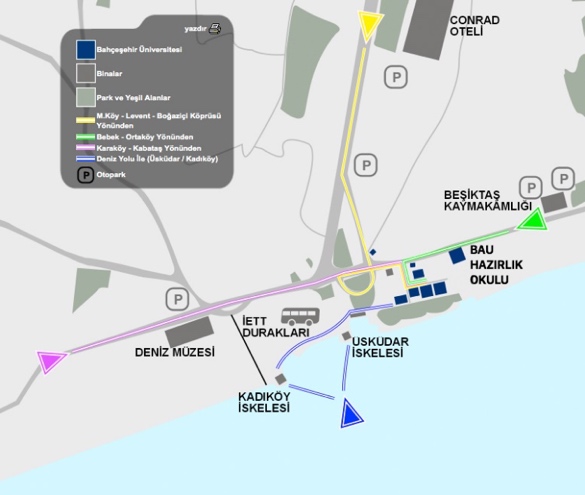 Posta Adresi:Çırağan CaddesiOsmanpaşa Mektebi Sokak No: 4 – 6, 34353 Beşiktaş,İSTANBUL / TÜRKİYEÇözüm Merkezi:444 2864 (BUNİ)